UNIVERSITETI I PRISHTINËS 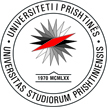 “HASAN PRISHTINA”FAKULTETI I SHKENCAVE MATEMATIKE NATYRORERr. Eqrem Çabej, 10000 Prishtinë, Republika e KosovësTel: +381-38-249-873  E-mail: fshmn@uni-pr.edu  www.uni-pr.eduDekanati i FSHMN-së	                                            	                        Prishtinë,   03.10.2022                                                       N J O F T I M Për regjistrimin e semestrit dimëror të vitit akademik 2022/2023I  -  Njoftohen të gjithë studentët e nivelit të studimeve bachelor, master dhe doktoratë, se nga data 03.10.2022 deri me 21.10.2022, ora 16:00, do të jetë i hapur SEMS-i për regjistrim të semestrit dimëror të vitit akademik 2022/2023.II - Pas datës 21.10.2022, nuk do të ketë mundësi të regjistrimit të semestrit dimëror të vitit akademik 2022/2023, dhe si rrjedhojë nuk do të ketë mundësi të paraqitjes së provimeve gjatë vitit akademik 2022/2023.                                                                                               Dekanati i FSHMN-së